Nabídka pomoci v boji proti koronaviruSociální středisko Víteček Černošín ve spolupráci se Záchrannou službou Royal Rangers    ve spolupráci s       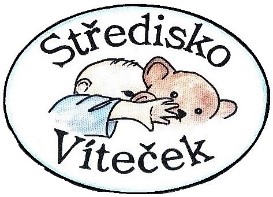 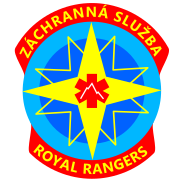 Vzhledem k vývoji v České republice – vyhlášení nouzového stavu, si všem seniorům, lidem s chronickým onemocněním a všem ohroženým skupinám dovolujeme nabídnout pomoc se zásobováním potravinami, léky a nejnutnějšími potřebami. Chceme tím přispět k minimalizaci kontaktů ohrožených skupin. Dovoz potravin, léků a nejnutnějších potřeb se poskytuje za paušální symbolickou úhradu 100,- Kč. Kontakt v případě potřeby: Mgr.Zuzana Kovandová (Záchranná služba Royal Rangers) tel. 725 738 386Bc. Nikola Kučerová (Sociální středisko Víteček Černošín) tel. 702 049 854       Za sociální středisko Víteček a Záchrannou službu Royal RangersTomáš Rusňák, ředitel